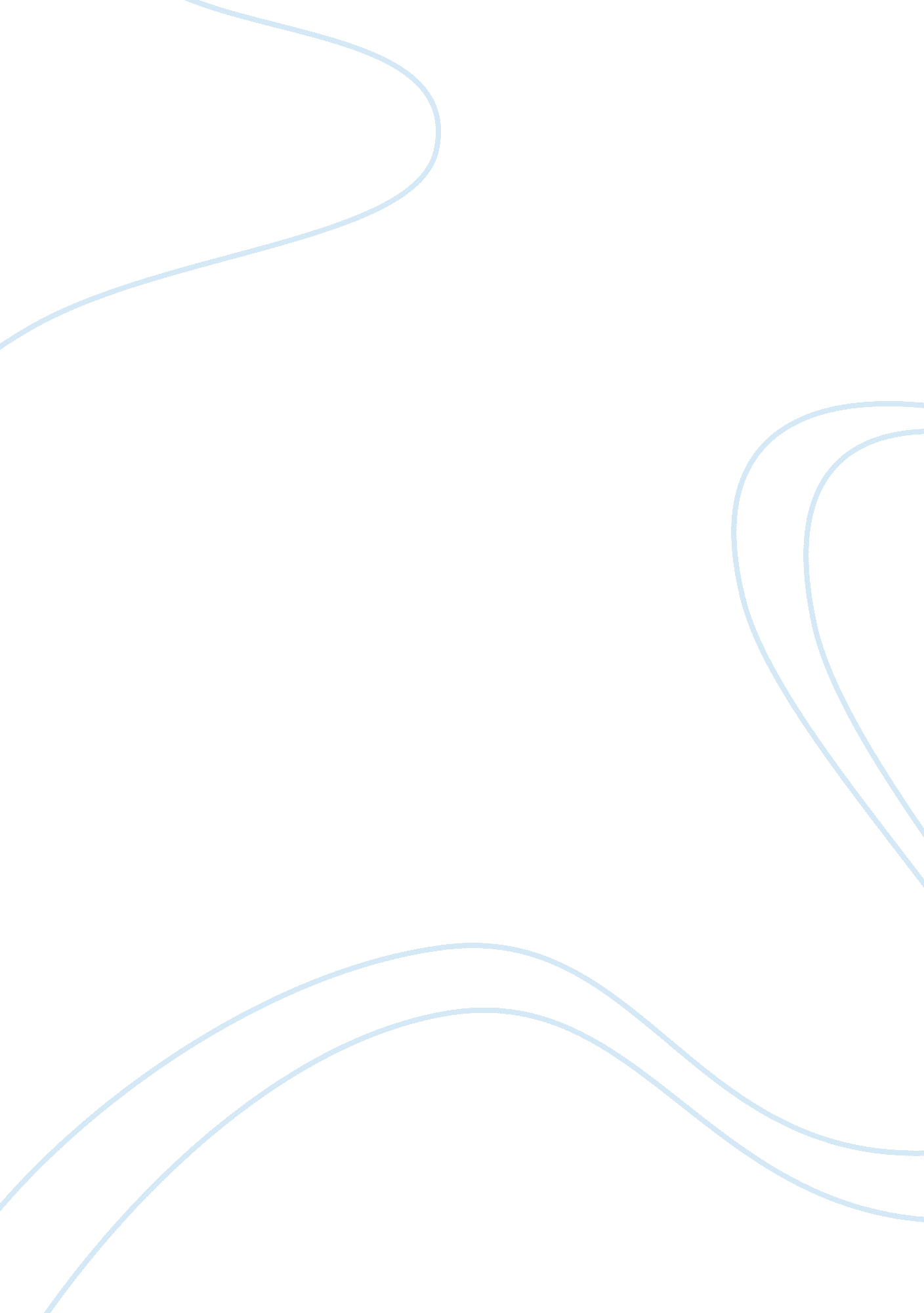 Richards search and seizure dbq essay sampleLaw, Evidence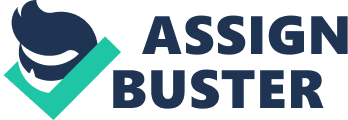 What effect does technology have on peoples right? The thermal imager was not a violation of DLK’s rights because they did not go in the house. They used a thermal imager yes but some night vision goggles use thermal imaging. “ Heat waves, like aromas that are generated in a kitchen, or in a laboratory or opium den, enter the public domain if and when they leave a building.” (Justin John Paul Stevens, Document F), Source (DLK) v. United States, 533 U. S. 27 (2001). First piece of evidence not invasive. “ Heat waves, like aromas that are generated in a kitchen, or in a laboratory or opium den, enter the public domain if and when they leave a building.” The court said the Fourth Amendment was applicable since the search provided information regarding the home’s interior that otherwise could not have been obtained without a physical intrusion. The 54 opinion, written by Justice Antonin Scalia, restated the court’s previous findings that a visual search of a home, without entry, is not a search and not restricted by the Fourth Amendment. TThe court said the Fourth Amendment was applicable since the search provided information regarding the home’s interior that otherwise could not have been obtained without a physical intrusion. Second piece of evidence not a search. “ Heat waves, like aromas that are generated in a kitchen, or in a laboratory or opium den, enter the public domain if and when they leave a building.” 